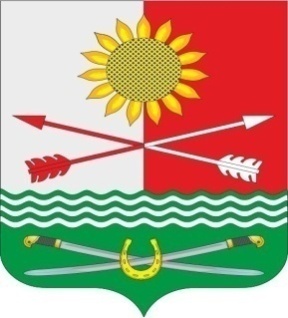 РОСТОВСКАЯ ОБЛАСТЬРОДИОНОВО-НЕСВЕТАЙСКИЙ РАЙОНМУНИЦИПАЛЬНОЕ ОБРАЗОВАНИЕ «БАРИЛО-КРЕПИНСКОЕ СЕЛЬСКОЕ ПОСЕЛЕНИЕ»СОБРАНИЕ ДЕПУТАТОВ БАРИЛО-КРЕПИНСКОГО СЕЛЬСКОГО ПОСЕЛЕНИЯ ПЯТОГО СОЗЫВА			РЕШЕНИЕ № 83      07.11.2023 год                                                     сл. Барило-КрепинскаяОб установлении земельного налога.В соответствии с главой 31 части II Налогового кодекса Российской Федерации, Собрание депутатов Барило-Крепинского сельского поселенияРЕШИЛО:1. Ввести на территории Барило-Крепинского сельского поселения земельный налог. 2. Установить налоговые ставки в следующих размерах:2.1. 0,3 процента в отношении земельных участков:отнесенных к землям сельскохозяйственного назначения или к землям в составе зон сельскохозяйственного использования в населенных пунктах и используемых для сельскохозяйственного производства;занятых жилищным фондом и (или) объектами инженерной инфраструктуры жилищно-коммунального комплекса (за исключением части земельного участка, приходящейся на объект недвижимого имущества, не относящийся к жилищному фонду и (или) к объектам инженерной инфраструктуры жилищно-коммунального комплекса) или приобретенных (предоставленных) для жилищного строительства (за исключением земельных участков, приобретенных (предоставленных) для индивидуального жилищного строительства, используемых в предпринимательской деятельности);не используемых в предпринимательской деятельности, приобретенных (предоставленных) для ведения личного подсобного хозяйства, садоводства или огородничества, а также земельных участков общего назначения, предусмотренных Федеральным законом от 29 июля 2017 года № 217-ФЗ «О ведении гражданами садоводства и огородничества для собственных нужд и о внесении изменений в отдельные законодательные акты Российской Федерации»;ограниченных в обороте в соответствии с законодательством Российской Федерации, предоставленных для обеспечения обороны, безопасности и таможенных нужд.2.2. 1,5 процента в отношении прочих земельных участков.3. Установить порядок и основания для предоставления льгот по земельному налогу:3.1. Налогоплательщики, имеющие право на налоговые льготы, в том числе в виде налогового вычета, установленные законодательством о налогах и сборах, в том числе нормативно–правовыми актами Барило-Крепинского сельского поселения, представляют в налоговый орган по своему выбору заявление о предоставлении налоговой льготы, а также вправе представить документы, подтверждающие право налогоплательщика на налоговую льготу.3.2. Освободить от уплаты земельного налога бессрочно и в полном объеме следующие категории налогоплательщиков:3.3. Освободить от уплаты земельного налога граждан, призванных на военную службу по мобилизации в вооруженные силы Российской Федерации, а также их супругу (супруга), несовершеннолетних детей, родителей (усыновителей).Основанием для предоставления льготы для граждан, призванных на военную службу по мобилизации в вооруженные силу Российской Федерации является справка военного комиссариата установленной формы о призыве гражданина на военную службу по мобилизации в вооруженные силы Российской Федерации, копия свидетельства о заключении брака (для супруги (супруга), копия свидетельства о рождении ребенка, при необходимости – также копия свидетельства о рождении гражданина, призванного на военную службу по мобилизации в вооруженные силы Российской Федерации (для родителей (усыновителей), копия акта об усыновлении (для усыновителей).Гражданам, призванным на военную службу по мобилизации в вооруженные силы Российской Федерации льгота предоставляется в беззаявительном порядке.3.4. Освободить от уплаты земельного налога организации, включенные в сводный реестр организаций оборонно-промышленного комплекса.4. Считать утратившими силу решения Собрания депутатов Барило-Крепинского сельского поселения от 30.11.2018г. № 75 «Об установлении земельного налога», от 29.11.2019г. № 95 «О внесении изменений в решение Собрания депутатов Барило-Крепинского сельского поселения от 30.11.2018г. №75 «Об установлении земельного налога», от 07.04.2022г. № 27 «О внесении изменений в решение Собрания депутатов Барило-Крепинского сельского поселения от 30.11.2018г. №75 «Об установлении земельного налога»,     от 07.11.2022 №47 «О внесении изменений в решение Собрания депутатов Барило-Крепинского сельского поселения от 30.11.2018 № 75 «Об установлении земельного налога»,     от 30.06.2023г. № 69 «О внесении изменений в решение Собрания депутатов Барило-Крепинского сельского поселения от 30.11.2018г. № 75 «Об установлении земельного налога».5. Настоящее решение подлежит опубликованию в средствах массовой информации и вступает в силу с 1 января 2024 года, но не ранее чем по истечении одного месяца со дня его официального опубликования, за исключением подпункта 3.3 пункта 3 настоящего решения.5.1. Положение п.3.3 настоящего решения применяется к правоотношениям, связанным с уплатой земельного налога за налоговые периоды 2021, 2022 и 2023 годов.Председатель Собрания депутатов – глава Барило-Крепинскогосельского поселения						С.В. МырзаПринятоСобранием депутатов1.Участники Великой Отечественной войны 2.Граждане Российской Федерации, проживающие на территории Ростовской области в течение не менее чем 5 лет, имеющие трех и более несовершеннолетних детей и совместно проживающие с ними в отношении земельного участка, право на который возникло в результате однократного бесплатного приобретения в собственность для индивидуального жилищного строительства или ведения личного подсобного хозяйства, в порядке и на условиях, определенных п.1 и п.2 статьи 8.2 Областного закона от 22.07.2003 № 19-ЗС в отношении всего земельного участка (без подтверждения факта совместного проживания)3.Граждане Российской Федерации, проживающие на территории Ростовской области в течение не менее чем 5 лет, имеющие усыновленных (удочеренных), а также находящихся под опекой или попечительством детей, при условии воспитания этих детей не менее 3 лет в отношении земельного участка, право на который возникло в результате однократного бесплатного приобретения в собственность для индивидуального жилищного строительства или ведения личного подсобного хозяйства, в порядке и на условиях, определенных п.2 статьи 8.2 Областного закона от 22.07.2003 № 19-ЗС в отношении всего земельного участка (без подтверждения факта совместного проживания)4.Лица, являющиеся членами семей, имеющих детей-инвалидов в отношении земельных участков, занятых жилищным фондом и объектами инженерной инфраструктуры жилищно-коммунального комплекса (за исключением доли в праве на земельный участок, приходящейся на объект, не относящийся к жилищному фонду и к объектам инженерной инфраструктуры жилищно-коммунального комплекса), приобретенные (предоставленные) для индивидуального жилищного строительства или ведения личного подсобного хозяйства